Kaupfélag Þingeyinga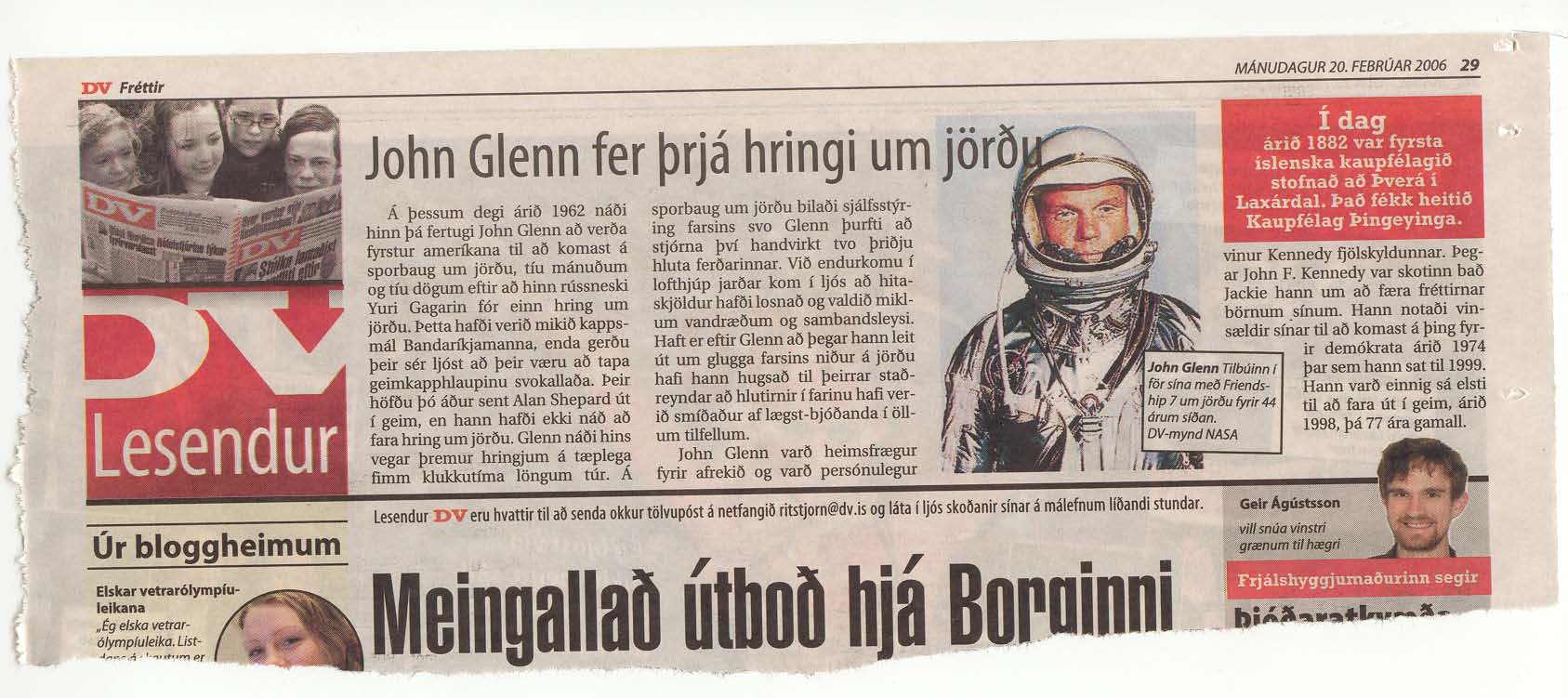 Greinin um K.Þ. er með rauðan bakgrunn.  Hún sést vel í 150% stærð.	Kaupfélag Þingeyinga var fyrsta kaupfélag landsins, stofnað 1882 í bláu stofunni í Þverá í Laxárdal.  Ég drakk kaffi í bláu stofunni með Jóni J. Víðis og Jakobi Hálfdanarsyni sumarið 1962.  Það var í boði Jónasar Snorrasonar.  Það var helg stund.  Stofan var þá enn mjög fín – og að sjálfsögðu blá.  Búið var í gamla bænum til 1965.  Hann stendur enn. 	Samband Íslenskra Samvinnufélaga (SÍS) var stofnað árið 1902 að Ysta Felli í Köldukinn, en hún er inn af Skjálfanda eins og Bárðardalur, Ljósavatn, Reykjadalur, Aðaldalur og Laxárdalur.  Nú hefur slegið í bakseglin hjá kaupfélögunum og þeirra er ekki þörf lengur.  Þau voru engu að síður afskaplega mikilvæg félög á sinni tíð – og í raun angi alþýðuhreyfingar sem einnig bauð uppá fríkirkju, ungmennafélög, verkalýðsfélög, bindindishreyfingu, bókaklúbba, blaðaútgáfu, tónlistarfélög, málfundafélög og stjórnmálahreyfingu (Þjóðliðið t.d.).  Mikilvægi kaupfélaganna minnkar ekkert við það að þau hafa nú hætt starfsemi.  Áhugi á Rómarríki er stöðugur þótt það hafi lognast útaf fyrir meira en þúsund árum!	Áhugamenn um verslun komu saman að Grenjaðarstað sumarið 1881.  Þar var slegið í klárinn.  Á fundinum á Þverá voru þessir mættir:  [Ólokið ...]